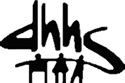 State Consumer and Family Advisory Committee MEETING MINUTESDate:2-14-2018  	Time: 8:30AM- 3:00PM 		Location: Ashby Building  1.  Agenda topic:  Welcome 						Presenter(s):  Ben Coggins 2.  Agenda topic: Committee updates 	Presenter(s): Committee chairs 3.  Agenda topic: Community Engagement & Empowerment Survey Results Presenter(s): Brandon Rollings & Karen Feasel4.  Agenda topic:  DMH contract amended agenda 	 Presenter(s):  Work Group 5.  Agenda topic: DMH Update   	 Presenter(s): Lisa Haire 6.  Agenda topic:  DMA update 	 Presenter(s): Renee Rader7.  Agenda topic:  QM update 	 Presenter(s): Jennifer Bowman 8.  Agenda topic:  	 Presenter(s): Dave Richard Meeting Adjourned: 3:15pmNext Meeting: 3/14/2018Minutes Approved 3/14/2018MEETING CALLED BYMEETING CALLED BYBen Coggins Ben Coggins Ben Coggins Ben Coggins Ben Coggins Ben Coggins TYPE OF MEETINGTYPE OF MEETINGSCFAC SCFAC SCFAC SCFAC SCFAC SCFAC ATTENDEESATTENDEESATTENDEESATTENDEESATTENDEESATTENDEESATTENDEESATTENDEESCOMMITTEE MEMBERSCOMMITTEE MEMBERSCOMMITTEE MEMBERSCOMMITTEE MEMBERSSTATE STAFF ATTENDEESSTATE STAFF ATTENDEESSTATE STAFF ATTENDEESSTATE STAFF ATTENDEESNAMEAFFILIATION AFFILIATION PRESENTNAMEAFFILIATIONAFFILIATIONPRESENTBen Coggins Chair – Partners Chair – Partners Brandon RollingsDMHDMHBenita Purcell Vice Chair – Cardnial Vice Chair – Cardnial David IngramMartha BrockAlliance Alliance PhoneKaren FeaselDMHDMHGeorge BridgesExcused Excused CJ Lewis CE&E Team CE&E Team xKenneth BrownExcused Excused Suzanne Thompson CE&E Team supervisor CE&E Team supervisor xJohn DuncanCardinal Cardinal Ken Schuesselin Consumer Policy Advisor Consumer Policy Advisor xJonathan EllisTrillium Trillium Stacey HarwardDMHDMHCatreta FlowersTrillium Trillium PhoneBonnie FosterExcused Excused Mark FuhrmanExcused Excused Rita LingerExcused Excused GUEST(S)GUEST(S)GUEST(S)GUEST(S)Pat McGinnisVaya Vaya PhoneNAMENAMEAFFILIATIONAFFILIATIONDeborah PageExcused Excused PhoneDeborah HendrenDeborah HendrenCardinalCardinalWayne PettewayTrillium Trillium Ryan RhodesRyan RhodesRon Rau Excused  Excused PhoneBob CraytonBob CraytonCardinalCardinalLori RichardsonSandhills Sandhills Jean AndersonJean AndersonCardianl Cardianl Patty SchaefferPartners Partners Doug WrightDoug WrightAlliance Alliance Beverly StoneTrilliumTrilliumPam PerryPam PerryBrandon TankersleyAlliance Alliance Whitney RobertsonWhitney RobertsonCardinalCardinalKurtis TaylorExcused - Excused - Beverly CorpeningBeverly CorpeningCardinal (via phone)Cardinal (via phone)DiscussionMeeting was called to order at 8:38AM.Reviewed agenda.  Group is reviewing minutes but cannot vote until a quorum is available.  Benita received a call from Johnny Johnson from Trillium who wanted to know what SCFAC was doing.  Benita explained the Advocacy Day event and letters to state secretary.  He requested any approved letters be sent to the Local CFAC so they know what is occurring and that they may provide input.  The letters and information is sent out to the local from the state. Pat stated that there are times that certain regions don’t receive SCFAC information and a better job needs to be done in welcoming and including consumers.  Pat included a situation where she felt a regional group took the power/voice of a consumer by allowing them to be a member, but took away her vote to count.  Pat feels the CFAC needs to be more inclusive.  Benita asked what SCFAC can do to insure their work gets down to the local groups.  Wayne indicated that they get more information than is needed, everyone gets busy, and the ball is dropped.Brandon suggested that the local CFAC increase their efforts to provide and connect with the State CFAC.Ben indicated that the state-to-local call should be utilized more effectively between the state and local groups.  All local CFACs are not represented on the SCFAC. Martha stated that it is a two-way street between the state and local groups.  Suzanne has offered to see if letters can be added to the SCFAC web page.  Meeting was called to order at 8:38AM.Reviewed agenda.  Group is reviewing minutes but cannot vote until a quorum is available.  Benita received a call from Johnny Johnson from Trillium who wanted to know what SCFAC was doing.  Benita explained the Advocacy Day event and letters to state secretary.  He requested any approved letters be sent to the Local CFAC so they know what is occurring and that they may provide input.  The letters and information is sent out to the local from the state. Pat stated that there are times that certain regions don’t receive SCFAC information and a better job needs to be done in welcoming and including consumers.  Pat included a situation where she felt a regional group took the power/voice of a consumer by allowing them to be a member, but took away her vote to count.  Pat feels the CFAC needs to be more inclusive.  Benita asked what SCFAC can do to insure their work gets down to the local groups.  Wayne indicated that they get more information than is needed, everyone gets busy, and the ball is dropped.Brandon suggested that the local CFAC increase their efforts to provide and connect with the State CFAC.Ben indicated that the state-to-local call should be utilized more effectively between the state and local groups.  All local CFACs are not represented on the SCFAC. Martha stated that it is a two-way street between the state and local groups.  Suzanne has offered to see if letters can be added to the SCFAC web page.  Meeting was called to order at 8:38AM.Reviewed agenda.  Group is reviewing minutes but cannot vote until a quorum is available.  Benita received a call from Johnny Johnson from Trillium who wanted to know what SCFAC was doing.  Benita explained the Advocacy Day event and letters to state secretary.  He requested any approved letters be sent to the Local CFAC so they know what is occurring and that they may provide input.  The letters and information is sent out to the local from the state. Pat stated that there are times that certain regions don’t receive SCFAC information and a better job needs to be done in welcoming and including consumers.  Pat included a situation where she felt a regional group took the power/voice of a consumer by allowing them to be a member, but took away her vote to count.  Pat feels the CFAC needs to be more inclusive.  Benita asked what SCFAC can do to insure their work gets down to the local groups.  Wayne indicated that they get more information than is needed, everyone gets busy, and the ball is dropped.Brandon suggested that the local CFAC increase their efforts to provide and connect with the State CFAC.Ben indicated that the state-to-local call should be utilized more effectively between the state and local groups.  All local CFACs are not represented on the SCFAC. Martha stated that it is a two-way street between the state and local groups.  Suzanne has offered to see if letters can be added to the SCFAC web page.  ConclusionsAction ItemsAction ItemsPerson(s) ResponsibleDeadlineIn the future any letters that the SCFC send out they should be sent to the Local CFAC’s In the future any letters that the SCFC send out they should be sent to the Local CFAC’s Stacey Harward & Tammy Beaty On going DiscussionCommittee Reports, 8:54am: Wayne P. (Veterans Committee) indicated that they are working on identifying service gaps for those dishonorably discharged and bad conduct.  In the process of looking at the procedures in the 160 days for veterans and family members. Wayne stated that Ron R. is a guru of finding the information and working together.  Peer support training for veterans in the Onslow County clinic, and Greensboro for veteran care other than surgery.  Services offered with transitional and maintenance plans for veteran’s opioid treatment.  Brandon T: Difficulty getting members to join his committee.  Doug W. was on his committee, but has termed off.  Kurtis T. is preparing to roll off SCFAC in June. Group will work to get Brandon members for his committee. Committee is in transition. Martha B.:  The Advocacy Day.  Martha B. stated she attempts to keep Martha the person separate from Martha the SCFAC member.  She indicated that people are unsure of what SCFAC is or its responsibility.  She believes state and local members should be contacting their local representatives, and indicated that an advocacy day of setting appointments and speaking with their representatives can be more effective than just a rally.  A long-term plan is needed if LME/MCOs are not present in the future. Benita P. spoke with a local representative who stated he would recognize the group and allow them to speak at possibly a May meeting (Legislative Oversight Committee) addressing concerns about 122c changing and/or going away. Potentially, the second Tuesday in May (the 8th). Ben C.: Local-to-state conference call. He is encouraging others to be involved and have time during comment period.  Benita reported that Nicole Barnes has resigned/stepped down.  Local CFAC was recommended for her.Committee Reports, 8:54am: Wayne P. (Veterans Committee) indicated that they are working on identifying service gaps for those dishonorably discharged and bad conduct.  In the process of looking at the procedures in the 160 days for veterans and family members. Wayne stated that Ron R. is a guru of finding the information and working together.  Peer support training for veterans in the Onslow County clinic, and Greensboro for veteran care other than surgery.  Services offered with transitional and maintenance plans for veteran’s opioid treatment.  Brandon T: Difficulty getting members to join his committee.  Doug W. was on his committee, but has termed off.  Kurtis T. is preparing to roll off SCFAC in June. Group will work to get Brandon members for his committee. Committee is in transition. Martha B.:  The Advocacy Day.  Martha B. stated she attempts to keep Martha the person separate from Martha the SCFAC member.  She indicated that people are unsure of what SCFAC is or its responsibility.  She believes state and local members should be contacting their local representatives, and indicated that an advocacy day of setting appointments and speaking with their representatives can be more effective than just a rally.  A long-term plan is needed if LME/MCOs are not present in the future. Benita P. spoke with a local representative who stated he would recognize the group and allow them to speak at possibly a May meeting (Legislative Oversight Committee) addressing concerns about 122c changing and/or going away. Potentially, the second Tuesday in May (the 8th). Ben C.: Local-to-state conference call. He is encouraging others to be involved and have time during comment period.  Benita reported that Nicole Barnes has resigned/stepped down.  Local CFAC was recommended for her.Committee Reports, 8:54am: Wayne P. (Veterans Committee) indicated that they are working on identifying service gaps for those dishonorably discharged and bad conduct.  In the process of looking at the procedures in the 160 days for veterans and family members. Wayne stated that Ron R. is a guru of finding the information and working together.  Peer support training for veterans in the Onslow County clinic, and Greensboro for veteran care other than surgery.  Services offered with transitional and maintenance plans for veteran’s opioid treatment.  Brandon T: Difficulty getting members to join his committee.  Doug W. was on his committee, but has termed off.  Kurtis T. is preparing to roll off SCFAC in June. Group will work to get Brandon members for his committee. Committee is in transition. Martha B.:  The Advocacy Day.  Martha B. stated she attempts to keep Martha the person separate from Martha the SCFAC member.  She indicated that people are unsure of what SCFAC is or its responsibility.  She believes state and local members should be contacting their local representatives, and indicated that an advocacy day of setting appointments and speaking with their representatives can be more effective than just a rally.  A long-term plan is needed if LME/MCOs are not present in the future. Benita P. spoke with a local representative who stated he would recognize the group and allow them to speak at possibly a May meeting (Legislative Oversight Committee) addressing concerns about 122c changing and/or going away. Potentially, the second Tuesday in May (the 8th). Ben C.: Local-to-state conference call. He is encouraging others to be involved and have time during comment period.  Benita reported that Nicole Barnes has resigned/stepped down.  Local CFAC was recommended for her.ConclusionsAction ItemsAction ItemsPerson(s) ResponsibleDeadlineDiscussion9:14am - Brandon R. and Karen F.: Community Engagement and Empowerment Survey results. Presentation and data available for review.   Brandon T. indicated many people want to be leaders, and also that information and trainings need to be more accessible to others.  John D. asked what support from community means.  Brandon R. stated this feedback is taken and needs to be clarified/broken down. Brandon T. stated there needs to be additional ways to get information out to the community; radio, DHHS, other avenues, etc. Bev. S. stated she has a group that could participate in the survey. Team will discuss when next survey will come out and suggest that those groups participate in the survey. Wayne P. wants to know if disability groups are identified, but according to Brandon R., it was not directly recorded. The survey was optional and all questions were optional.  John D. suggested information on to whom the survey should focus.  Three-hundred, twenty-seven respondents; more people/data needed.  How can the survey be utilized?  It will be used to assist in how CE&E team is utilized and community outreach.9:14am - Brandon R. and Karen F.: Community Engagement and Empowerment Survey results. Presentation and data available for review.   Brandon T. indicated many people want to be leaders, and also that information and trainings need to be more accessible to others.  John D. asked what support from community means.  Brandon R. stated this feedback is taken and needs to be clarified/broken down. Brandon T. stated there needs to be additional ways to get information out to the community; radio, DHHS, other avenues, etc. Bev. S. stated she has a group that could participate in the survey. Team will discuss when next survey will come out and suggest that those groups participate in the survey. Wayne P. wants to know if disability groups are identified, but according to Brandon R., it was not directly recorded. The survey was optional and all questions were optional.  John D. suggested information on to whom the survey should focus.  Three-hundred, twenty-seven respondents; more people/data needed.  How can the survey be utilized?  It will be used to assist in how CE&E team is utilized and community outreach.9:14am - Brandon R. and Karen F.: Community Engagement and Empowerment Survey results. Presentation and data available for review.   Brandon T. indicated many people want to be leaders, and also that information and trainings need to be more accessible to others.  John D. asked what support from community means.  Brandon R. stated this feedback is taken and needs to be clarified/broken down. Brandon T. stated there needs to be additional ways to get information out to the community; radio, DHHS, other avenues, etc. Bev. S. stated she has a group that could participate in the survey. Team will discuss when next survey will come out and suggest that those groups participate in the survey. Wayne P. wants to know if disability groups are identified, but according to Brandon R., it was not directly recorded. The survey was optional and all questions were optional.  John D. suggested information on to whom the survey should focus.  Three-hundred, twenty-seven respondents; more people/data needed.  How can the survey be utilized?  It will be used to assist in how CE&E team is utilized and community outreach.ConclusionsAction ItemsAction ItemsPerson(s) ResponsibleDeadlineDiscussion10:06am - DMH contract amended agenda: Benita P. indicated that the secretary has provided a contract for SCFAC review to see if language is strong enough so a situation like Cardinal does not readily occur again.  Lisa H. will return to discuss contracts and language.  Benita P. discussed spelling out in contract and in statute about support that CFAC needs.  Suzanne T.  stated that Jason V. will not be present, but Lisa H. will be present in his place.  John D. stated: page 33 1.1, the financial section has mention of CFAC.Ben C. stated things are coming up with changes in the next three or so months with elections and transitions. Page 25 of the contract mentions CFAC and the human rights committee.Contract from Cardinal will be presented as the presented contract is for Alliance.  The contract spells out the responsibility of the LME/MCO for DMH in order to receive payment.  The DMA contract is related to Medicaid payments.  SCFAC has been asked to provide comments to contract language in order to avoid loopholes.  Brandon T. indicated that the LME/MCO is required by contract to publicize their website. Martha B. indicated rural areas may have cable before internet.  Martha B. suggested contracts be on LME/MCO websites.  Questions, comments, suggestions, etc from SCFAC request of DMH oversight.  Group has been requested to CC Suzanne for the next 2 months. Ben C. indicated that page 9 talks about 122 c.  Doug W. stated that the benchmark and penalties are new in the contract (Accountability pg 31 and 32).  Martha B. wants to know where the monetary penalty comes from and where it goes. The biggest penalties are said to be coming from the TCLI side.  Wayne P. asked if TCLI placements are appropriate or done to avoid penalties even if the person is not ready.  Martha B. indicated that doing the numbers is important (one day in the hospital can equal three months of rent).  Do the legislators understand the numbers?  Brandon T. indicated with the gaps and needs analysis, does the LME/MCO show what is done with the information?  Jonathan E. requested that time is needed to go through the gaps and needs report before the final report is presented. Pat M. indicated it is important to specify CFAC in writing and not just stakeholders. March 1 is the deadline.Lisa H. stated there were concern about penalties and they want to focus on quality of services. Amendments and change requests are coming in and Lisa would like CFACs input by March as well10:06am - DMH contract amended agenda: Benita P. indicated that the secretary has provided a contract for SCFAC review to see if language is strong enough so a situation like Cardinal does not readily occur again.  Lisa H. will return to discuss contracts and language.  Benita P. discussed spelling out in contract and in statute about support that CFAC needs.  Suzanne T.  stated that Jason V. will not be present, but Lisa H. will be present in his place.  John D. stated: page 33 1.1, the financial section has mention of CFAC.Ben C. stated things are coming up with changes in the next three or so months with elections and transitions. Page 25 of the contract mentions CFAC and the human rights committee.Contract from Cardinal will be presented as the presented contract is for Alliance.  The contract spells out the responsibility of the LME/MCO for DMH in order to receive payment.  The DMA contract is related to Medicaid payments.  SCFAC has been asked to provide comments to contract language in order to avoid loopholes.  Brandon T. indicated that the LME/MCO is required by contract to publicize their website. Martha B. indicated rural areas may have cable before internet.  Martha B. suggested contracts be on LME/MCO websites.  Questions, comments, suggestions, etc from SCFAC request of DMH oversight.  Group has been requested to CC Suzanne for the next 2 months. Ben C. indicated that page 9 talks about 122 c.  Doug W. stated that the benchmark and penalties are new in the contract (Accountability pg 31 and 32).  Martha B. wants to know where the monetary penalty comes from and where it goes. The biggest penalties are said to be coming from the TCLI side.  Wayne P. asked if TCLI placements are appropriate or done to avoid penalties even if the person is not ready.  Martha B. indicated that doing the numbers is important (one day in the hospital can equal three months of rent).  Do the legislators understand the numbers?  Brandon T. indicated with the gaps and needs analysis, does the LME/MCO show what is done with the information?  Jonathan E. requested that time is needed to go through the gaps and needs report before the final report is presented. Pat M. indicated it is important to specify CFAC in writing and not just stakeholders. March 1 is the deadline.Lisa H. stated there were concern about penalties and they want to focus on quality of services. Amendments and change requests are coming in and Lisa would like CFACs input by March as well10:06am - DMH contract amended agenda: Benita P. indicated that the secretary has provided a contract for SCFAC review to see if language is strong enough so a situation like Cardinal does not readily occur again.  Lisa H. will return to discuss contracts and language.  Benita P. discussed spelling out in contract and in statute about support that CFAC needs.  Suzanne T.  stated that Jason V. will not be present, but Lisa H. will be present in his place.  John D. stated: page 33 1.1, the financial section has mention of CFAC.Ben C. stated things are coming up with changes in the next three or so months with elections and transitions. Page 25 of the contract mentions CFAC and the human rights committee.Contract from Cardinal will be presented as the presented contract is for Alliance.  The contract spells out the responsibility of the LME/MCO for DMH in order to receive payment.  The DMA contract is related to Medicaid payments.  SCFAC has been asked to provide comments to contract language in order to avoid loopholes.  Brandon T. indicated that the LME/MCO is required by contract to publicize their website. Martha B. indicated rural areas may have cable before internet.  Martha B. suggested contracts be on LME/MCO websites.  Questions, comments, suggestions, etc from SCFAC request of DMH oversight.  Group has been requested to CC Suzanne for the next 2 months. Ben C. indicated that page 9 talks about 122 c.  Doug W. stated that the benchmark and penalties are new in the contract (Accountability pg 31 and 32).  Martha B. wants to know where the monetary penalty comes from and where it goes. The biggest penalties are said to be coming from the TCLI side.  Wayne P. asked if TCLI placements are appropriate or done to avoid penalties even if the person is not ready.  Martha B. indicated that doing the numbers is important (one day in the hospital can equal three months of rent).  Do the legislators understand the numbers?  Brandon T. indicated with the gaps and needs analysis, does the LME/MCO show what is done with the information?  Jonathan E. requested that time is needed to go through the gaps and needs report before the final report is presented. Pat M. indicated it is important to specify CFAC in writing and not just stakeholders. March 1 is the deadline.Lisa H. stated there were concern about penalties and they want to focus on quality of services. Amendments and change requests are coming in and Lisa would like CFACs input by March as wellConclusionsAction ItemsAction ItemsPerson(s) ResponsibleDeadlineDiscussionOpioid action plan, CSRS (Controlled Substance Response System), a database to allow prescribers to see what individuals are receiving.  Law enforcement is not attached and not intended to interfere with an individual’s treatment. NC is looking for other states to participate.  So far there are 42 states.  Two-way sharing that is legal with HIPPA due to it being for the patient health and wellbeing.  If the state automatically shares with law enforcement then a conversation needs to occur prior.  Currently there are 12 states in a sharing agreement.  Georgia may be next.  VA, SC, KY, TN, WV and FL are in talks. It will include class 5 medications.  Streamlined communication between facilities (hospitals, etc.) to cut out faxing and manual searching for finding a bed.  Alliance, Trillium, and Eastpointe all under-performed in spending their single stream funding (50% rate) in 3 months. Benita P. asked if DMH looks at denials and request for services.  Martha B. asked if they missed 3 months in a row, then what are they doing.  Lisa reported to the legislature, to follow up with concerns. Lisa stated explanations were given and showed that groups would meet or exceed expectations.  Martha B.  indicated that an article indicated that a discrepancy was set about the use of funding.  Lisa will follow up.  The LME/MCO received more money from the federal CURS so it’s taking them longer to spend it down.  Essential federal dollars should be spent first (tier payments).  Bev S. stated people in their area are not receiving services.  Lisa H. will follow up.  Wayne stated that Beaufort County is going through providers.  Gaps and needs analysis will look different this year.  How can it be streamlined?  Includes that county commissioners and local SCFAC be included.  Jonathan E. stated that Trillium is requiring additional information on top of the state’s requirements.  Martha B. asked if decision makers at the legislature see the results of the gaps and needs.  Lisa indicated that the results are made available to them.  What is appropriate for an emergency crisis facility?  So many requirements drive up the costs. Does it cost that much to make it look as an ER (crisis and assessment center)? Lisa stated they are working with Alliance on a pilot model for an ER crisis center for continuum of need that can be used state wide. Funding is coming from reinvestment dollars.  MHFA funding was ended due to MHFA not being allocated from MH Block grant any further.  The requested funding would be used to offer books and material and not necessarily train new trainers.  Pat M. has concerns about the difference between MH services for those with Medicaid versus Medicare.  Opioid action plan, CSRS (Controlled Substance Response System), a database to allow prescribers to see what individuals are receiving.  Law enforcement is not attached and not intended to interfere with an individual’s treatment. NC is looking for other states to participate.  So far there are 42 states.  Two-way sharing that is legal with HIPPA due to it being for the patient health and wellbeing.  If the state automatically shares with law enforcement then a conversation needs to occur prior.  Currently there are 12 states in a sharing agreement.  Georgia may be next.  VA, SC, KY, TN, WV and FL are in talks. It will include class 5 medications.  Streamlined communication between facilities (hospitals, etc.) to cut out faxing and manual searching for finding a bed.  Alliance, Trillium, and Eastpointe all under-performed in spending their single stream funding (50% rate) in 3 months. Benita P. asked if DMH looks at denials and request for services.  Martha B. asked if they missed 3 months in a row, then what are they doing.  Lisa reported to the legislature, to follow up with concerns. Lisa stated explanations were given and showed that groups would meet or exceed expectations.  Martha B.  indicated that an article indicated that a discrepancy was set about the use of funding.  Lisa will follow up.  The LME/MCO received more money from the federal CURS so it’s taking them longer to spend it down.  Essential federal dollars should be spent first (tier payments).  Bev S. stated people in their area are not receiving services.  Lisa H. will follow up.  Wayne stated that Beaufort County is going through providers.  Gaps and needs analysis will look different this year.  How can it be streamlined?  Includes that county commissioners and local SCFAC be included.  Jonathan E. stated that Trillium is requiring additional information on top of the state’s requirements.  Martha B. asked if decision makers at the legislature see the results of the gaps and needs.  Lisa indicated that the results are made available to them.  What is appropriate for an emergency crisis facility?  So many requirements drive up the costs. Does it cost that much to make it look as an ER (crisis and assessment center)? Lisa stated they are working with Alliance on a pilot model for an ER crisis center for continuum of need that can be used state wide. Funding is coming from reinvestment dollars.  MHFA funding was ended due to MHFA not being allocated from MH Block grant any further.  The requested funding would be used to offer books and material and not necessarily train new trainers.  Pat M. has concerns about the difference between MH services for those with Medicaid versus Medicare.  Opioid action plan, CSRS (Controlled Substance Response System), a database to allow prescribers to see what individuals are receiving.  Law enforcement is not attached and not intended to interfere with an individual’s treatment. NC is looking for other states to participate.  So far there are 42 states.  Two-way sharing that is legal with HIPPA due to it being for the patient health and wellbeing.  If the state automatically shares with law enforcement then a conversation needs to occur prior.  Currently there are 12 states in a sharing agreement.  Georgia may be next.  VA, SC, KY, TN, WV and FL are in talks. It will include class 5 medications.  Streamlined communication between facilities (hospitals, etc.) to cut out faxing and manual searching for finding a bed.  Alliance, Trillium, and Eastpointe all under-performed in spending their single stream funding (50% rate) in 3 months. Benita P. asked if DMH looks at denials and request for services.  Martha B. asked if they missed 3 months in a row, then what are they doing.  Lisa reported to the legislature, to follow up with concerns. Lisa stated explanations were given and showed that groups would meet or exceed expectations.  Martha B.  indicated that an article indicated that a discrepancy was set about the use of funding.  Lisa will follow up.  The LME/MCO received more money from the federal CURS so it’s taking them longer to spend it down.  Essential federal dollars should be spent first (tier payments).  Bev S. stated people in their area are not receiving services.  Lisa H. will follow up.  Wayne stated that Beaufort County is going through providers.  Gaps and needs analysis will look different this year.  How can it be streamlined?  Includes that county commissioners and local SCFAC be included.  Jonathan E. stated that Trillium is requiring additional information on top of the state’s requirements.  Martha B. asked if decision makers at the legislature see the results of the gaps and needs.  Lisa indicated that the results are made available to them.  What is appropriate for an emergency crisis facility?  So many requirements drive up the costs. Does it cost that much to make it look as an ER (crisis and assessment center)? Lisa stated they are working with Alliance on a pilot model for an ER crisis center for continuum of need that can be used state wide. Funding is coming from reinvestment dollars.  MHFA funding was ended due to MHFA not being allocated from MH Block grant any further.  The requested funding would be used to offer books and material and not necessarily train new trainers.  Pat M. has concerns about the difference between MH services for those with Medicaid versus Medicare.  ConclusionsAction Items Action Items .  .  Discussion1pm - Renee Rader Lajae P. and Greg D. (need last names) reported last meeting.  Renee reported that the CHIPP program has been approved for another 6 years.  DMA has had some staff changes in the past year.  Monica Hamlin has left DMA as well as Kelcie.  External quality management person has been hired to review state quality strategy.  Renee’s position is posted currently as she has changed positions (Business Analyst). State planned amendment (Autism Service) was approved by CMS.  EPSDT has always provided services for youth in this category, but now it is in the plan. Research based autism treatment. (ABA services).  Renee will provide the age limit at another meeting or provide the I/DD specialist.  John D. wants to know how the hand off is between childhood to adulthood?  TBO waiver is sitting at CMS currently.  Waiting on approval or denial.  Brandon T. has requested contact information for someone to speak with at CMS. The Managed Care Waiver, 1915 b, is still being processed.  Listening sessions were completed in November; a tenacity support type service for individuals living independently.  With Medicaid, only one provider can bill at that time.  Looking at a service where a primary doctor and psychiatrist can bill at the same time if needed.  External quality review process has just been completed; the process on monitoring that the federal government requires.  Someone from the outside comes in and does an impartial review annually.  Financials, charts, etc. are done.  The external reviewer will put together a report for others to review.  There are concerns about IT transference of information. According to new federal regulations, those reports will now be placed on states website. Some of the prior reports are still in draft form.  DMA, DMH and the Controller’s office do a monitoring of the LME/MCOs quarterly. DWAC has been rescheduled, but the exact time is not known.1pm - Renee Rader Lajae P. and Greg D. (need last names) reported last meeting.  Renee reported that the CHIPP program has been approved for another 6 years.  DMA has had some staff changes in the past year.  Monica Hamlin has left DMA as well as Kelcie.  External quality management person has been hired to review state quality strategy.  Renee’s position is posted currently as she has changed positions (Business Analyst). State planned amendment (Autism Service) was approved by CMS.  EPSDT has always provided services for youth in this category, but now it is in the plan. Research based autism treatment. (ABA services).  Renee will provide the age limit at another meeting or provide the I/DD specialist.  John D. wants to know how the hand off is between childhood to adulthood?  TBO waiver is sitting at CMS currently.  Waiting on approval or denial.  Brandon T. has requested contact information for someone to speak with at CMS. The Managed Care Waiver, 1915 b, is still being processed.  Listening sessions were completed in November; a tenacity support type service for individuals living independently.  With Medicaid, only one provider can bill at that time.  Looking at a service where a primary doctor and psychiatrist can bill at the same time if needed.  External quality review process has just been completed; the process on monitoring that the federal government requires.  Someone from the outside comes in and does an impartial review annually.  Financials, charts, etc. are done.  The external reviewer will put together a report for others to review.  There are concerns about IT transference of information. According to new federal regulations, those reports will now be placed on states website. Some of the prior reports are still in draft form.  DMA, DMH and the Controller’s office do a monitoring of the LME/MCOs quarterly. DWAC has been rescheduled, but the exact time is not known.1pm - Renee Rader Lajae P. and Greg D. (need last names) reported last meeting.  Renee reported that the CHIPP program has been approved for another 6 years.  DMA has had some staff changes in the past year.  Monica Hamlin has left DMA as well as Kelcie.  External quality management person has been hired to review state quality strategy.  Renee’s position is posted currently as she has changed positions (Business Analyst). State planned amendment (Autism Service) was approved by CMS.  EPSDT has always provided services for youth in this category, but now it is in the plan. Research based autism treatment. (ABA services).  Renee will provide the age limit at another meeting or provide the I/DD specialist.  John D. wants to know how the hand off is between childhood to adulthood?  TBO waiver is sitting at CMS currently.  Waiting on approval or denial.  Brandon T. has requested contact information for someone to speak with at CMS. The Managed Care Waiver, 1915 b, is still being processed.  Listening sessions were completed in November; a tenacity support type service for individuals living independently.  With Medicaid, only one provider can bill at that time.  Looking at a service where a primary doctor and psychiatrist can bill at the same time if needed.  External quality review process has just been completed; the process on monitoring that the federal government requires.  Someone from the outside comes in and does an impartial review annually.  Financials, charts, etc. are done.  The external reviewer will put together a report for others to review.  There are concerns about IT transference of information. According to new federal regulations, those reports will now be placed on states website. Some of the prior reports are still in draft form.  DMA, DMH and the Controller’s office do a monitoring of the LME/MCOs quarterly. DWAC has been rescheduled, but the exact time is not known.ConclusionsAction ItemsAction ItemsPerson(s) ResponsibleDeadlineDiscussionThe bed registry is live.  Facilities can go in and enter their information so that information can be shared.  This is so referrals can be made across the system.  Expected date of running is March 19.  ER will be able to search the system and find a bed.  Currently, people are going through a process that is time consuming.  The system will alert to availability.  The DHHS has feedback for the gaps and needs analysis on which SCFAC also provided comments and suggestions.  The plan is to give an update yearly on the analysis.  Looking to have the program manager for the bed registry come talk at next meeting.  Looking for a sub-committee to work with her to look at performance measures and standards. An ad hoc committee is in talks.  This is a statutory requirement.  Johnathan, John, Wayne, Bev, and Brandon have tentatively agreed to be a committee assisting Jennifer Bowman.  Pat would like to be involved with the committee.  John D. and group wants to know why this particular plan for Medicaid.  This question will be more for Dave R.  Jennifer stated that there are other states that have gone this route.  Ben C. asked why Mercer was taken out of the loop.  Renee stated the Mercer reviews were needed initially to get the LME/MCO up to speed early on but Mercer was expensive.  The bed registry is live.  Facilities can go in and enter their information so that information can be shared.  This is so referrals can be made across the system.  Expected date of running is March 19.  ER will be able to search the system and find a bed.  Currently, people are going through a process that is time consuming.  The system will alert to availability.  The DHHS has feedback for the gaps and needs analysis on which SCFAC also provided comments and suggestions.  The plan is to give an update yearly on the analysis.  Looking to have the program manager for the bed registry come talk at next meeting.  Looking for a sub-committee to work with her to look at performance measures and standards. An ad hoc committee is in talks.  This is a statutory requirement.  Johnathan, John, Wayne, Bev, and Brandon have tentatively agreed to be a committee assisting Jennifer Bowman.  Pat would like to be involved with the committee.  John D. and group wants to know why this particular plan for Medicaid.  This question will be more for Dave R.  Jennifer stated that there are other states that have gone this route.  Ben C. asked why Mercer was taken out of the loop.  Renee stated the Mercer reviews were needed initially to get the LME/MCO up to speed early on but Mercer was expensive.  The bed registry is live.  Facilities can go in and enter their information so that information can be shared.  This is so referrals can be made across the system.  Expected date of running is March 19.  ER will be able to search the system and find a bed.  Currently, people are going through a process that is time consuming.  The system will alert to availability.  The DHHS has feedback for the gaps and needs analysis on which SCFAC also provided comments and suggestions.  The plan is to give an update yearly on the analysis.  Looking to have the program manager for the bed registry come talk at next meeting.  Looking for a sub-committee to work with her to look at performance measures and standards. An ad hoc committee is in talks.  This is a statutory requirement.  Johnathan, John, Wayne, Bev, and Brandon have tentatively agreed to be a committee assisting Jennifer Bowman.  Pat would like to be involved with the committee.  John D. and group wants to know why this particular plan for Medicaid.  This question will be more for Dave R.  Jennifer stated that there are other states that have gone this route.  Ben C. asked why Mercer was taken out of the loop.  Renee stated the Mercer reviews were needed initially to get the LME/MCO up to speed early on but Mercer was expensive.  ConclusionsAction ItemsAction ItemsPerson(s) ResponsibleDeadlineDiscussionQuestions: (attachment)There’s a line in the white papers that discusses the advisory group for Medicaid (Medical Care Advisory Committee). Not many people knew what it was. Because it is federally required, they have been expanding its role so it could be utilized and not just a requirement mark.  As transformation is occurring, it is a place people can go to for information and to submit information.  Did not intend to replace any other advisory committees.  There are no plans that elude to CFAC not existing, but the name could change in order to fit. One consumer on the MCAT to date. According to Benita P., Martha was informed by an email from Representative Donny Lambeth, that there was no planning for local CFACs. CFAC.  Dave did not state that, but indicated that with tailored plans and standard plans, CFAC would, at the moment, exist under tailored plans.  CFAC may not be a part of the commercial plans.  The goal is still to have CFAC-advised behavioral health.  LME/MCO would continue to exist with a partner health plan to support the physical health services for 5 years after it goes live (July 2019).  After that period, they could bid to continue their work.  As of the week prior, as of July of 2023, the LME/MCO does not exist.  The senate and house are not in agreement.  Things are still uncertain.  No reporters or public allowed at the legislative conference committee. Martha read the update from the county commissioners and got emails from Donny Lambert stating what replaces local CFACs if its written in statute.  Wants to know where the advisory committee for the consumer and family voice fit in.One-hundred, forty-thousand people would be in the tailored plans. The idea is based on the entire Medicaid population in their catchment area. The state has no say in stopping a hospital from merging.  Feds hold people accountable.  The state can hold themselves accountable, DHSR, Medicaid, the LME/MCO - multiple parts of the department.There are not enough state dollars for those without Medicaid.  Most people who receive state funding for MH and SUD services have no other insurance.  The division can’t pay for health services. PSRs, quality of outcomes versus the rates. There will be an enrollment broker assigned to people to assist through consultation. People in Health Choice, things should be the same. They would not be proposing what they are proposing if they did not believe this option would drive up the level of care for people. They believe the change in program design (whole health) is necessary.  Every transition has problems, but there is confidence that once going in the correct direction this will be appropriate. Even though a private company can come in, there are things written in the contract where funding can be withheld, but not necessarily be a death penalty.  If certain marks are met, then the funding is paid; incentives and disincentives.  The leadership/CEO will be held accountable, but monetary incentives are possible. If a company is a failure and have to pull out there will be penalties, but someone will have to replace them.  With three contractors someone should be able to come in.  Tennessee had ‘TennCare’ and now it is believed Medicaid is run well. Arizona did nothing but managed care.  Also, Florida and Virginia, Oregon and Minnesota. Providers will be monitored by managed care organization.  Many people providing input. Yes. Good IT staff.Are the current procedures not working for group? Some are; some need further advancement on technology.  All the functions of the healthcare plan.  If they are to bid (PLE) to be a tailored plan, then they would receive the same advice as the LME/MCO does today.  Brandon T. asked what should be said to our representative. Tailored plans and standard plans are necessary and it needs to get done.  Questions: (attachment)There’s a line in the white papers that discusses the advisory group for Medicaid (Medical Care Advisory Committee). Not many people knew what it was. Because it is federally required, they have been expanding its role so it could be utilized and not just a requirement mark.  As transformation is occurring, it is a place people can go to for information and to submit information.  Did not intend to replace any other advisory committees.  There are no plans that elude to CFAC not existing, but the name could change in order to fit. One consumer on the MCAT to date. According to Benita P., Martha was informed by an email from Representative Donny Lambeth, that there was no planning for local CFACs. CFAC.  Dave did not state that, but indicated that with tailored plans and standard plans, CFAC would, at the moment, exist under tailored plans.  CFAC may not be a part of the commercial plans.  The goal is still to have CFAC-advised behavioral health.  LME/MCO would continue to exist with a partner health plan to support the physical health services for 5 years after it goes live (July 2019).  After that period, they could bid to continue their work.  As of the week prior, as of July of 2023, the LME/MCO does not exist.  The senate and house are not in agreement.  Things are still uncertain.  No reporters or public allowed at the legislative conference committee. Martha read the update from the county commissioners and got emails from Donny Lambert stating what replaces local CFACs if its written in statute.  Wants to know where the advisory committee for the consumer and family voice fit in.One-hundred, forty-thousand people would be in the tailored plans. The idea is based on the entire Medicaid population in their catchment area. The state has no say in stopping a hospital from merging.  Feds hold people accountable.  The state can hold themselves accountable, DHSR, Medicaid, the LME/MCO - multiple parts of the department.There are not enough state dollars for those without Medicaid.  Most people who receive state funding for MH and SUD services have no other insurance.  The division can’t pay for health services. PSRs, quality of outcomes versus the rates. There will be an enrollment broker assigned to people to assist through consultation. People in Health Choice, things should be the same. They would not be proposing what they are proposing if they did not believe this option would drive up the level of care for people. They believe the change in program design (whole health) is necessary.  Every transition has problems, but there is confidence that once going in the correct direction this will be appropriate. Even though a private company can come in, there are things written in the contract where funding can be withheld, but not necessarily be a death penalty.  If certain marks are met, then the funding is paid; incentives and disincentives.  The leadership/CEO will be held accountable, but monetary incentives are possible. If a company is a failure and have to pull out there will be penalties, but someone will have to replace them.  With three contractors someone should be able to come in.  Tennessee had ‘TennCare’ and now it is believed Medicaid is run well. Arizona did nothing but managed care.  Also, Florida and Virginia, Oregon and Minnesota. Providers will be monitored by managed care organization.  Many people providing input. Yes. Good IT staff.Are the current procedures not working for group? Some are; some need further advancement on technology.  All the functions of the healthcare plan.  If they are to bid (PLE) to be a tailored plan, then they would receive the same advice as the LME/MCO does today.  Brandon T. asked what should be said to our representative. Tailored plans and standard plans are necessary and it needs to get done.  Questions: (attachment)There’s a line in the white papers that discusses the advisory group for Medicaid (Medical Care Advisory Committee). Not many people knew what it was. Because it is federally required, they have been expanding its role so it could be utilized and not just a requirement mark.  As transformation is occurring, it is a place people can go to for information and to submit information.  Did not intend to replace any other advisory committees.  There are no plans that elude to CFAC not existing, but the name could change in order to fit. One consumer on the MCAT to date. According to Benita P., Martha was informed by an email from Representative Donny Lambeth, that there was no planning for local CFACs. CFAC.  Dave did not state that, but indicated that with tailored plans and standard plans, CFAC would, at the moment, exist under tailored plans.  CFAC may not be a part of the commercial plans.  The goal is still to have CFAC-advised behavioral health.  LME/MCO would continue to exist with a partner health plan to support the physical health services for 5 years after it goes live (July 2019).  After that period, they could bid to continue their work.  As of the week prior, as of July of 2023, the LME/MCO does not exist.  The senate and house are not in agreement.  Things are still uncertain.  No reporters or public allowed at the legislative conference committee. Martha read the update from the county commissioners and got emails from Donny Lambert stating what replaces local CFACs if its written in statute.  Wants to know where the advisory committee for the consumer and family voice fit in.One-hundred, forty-thousand people would be in the tailored plans. The idea is based on the entire Medicaid population in their catchment area. The state has no say in stopping a hospital from merging.  Feds hold people accountable.  The state can hold themselves accountable, DHSR, Medicaid, the LME/MCO - multiple parts of the department.There are not enough state dollars for those without Medicaid.  Most people who receive state funding for MH and SUD services have no other insurance.  The division can’t pay for health services. PSRs, quality of outcomes versus the rates. There will be an enrollment broker assigned to people to assist through consultation. People in Health Choice, things should be the same. They would not be proposing what they are proposing if they did not believe this option would drive up the level of care for people. They believe the change in program design (whole health) is necessary.  Every transition has problems, but there is confidence that once going in the correct direction this will be appropriate. Even though a private company can come in, there are things written in the contract where funding can be withheld, but not necessarily be a death penalty.  If certain marks are met, then the funding is paid; incentives and disincentives.  The leadership/CEO will be held accountable, but monetary incentives are possible. If a company is a failure and have to pull out there will be penalties, but someone will have to replace them.  With three contractors someone should be able to come in.  Tennessee had ‘TennCare’ and now it is believed Medicaid is run well. Arizona did nothing but managed care.  Also, Florida and Virginia, Oregon and Minnesota. Providers will be monitored by managed care organization.  Many people providing input. Yes. Good IT staff.Are the current procedures not working for group? Some are; some need further advancement on technology.  All the functions of the healthcare plan.  If they are to bid (PLE) to be a tailored plan, then they would receive the same advice as the LME/MCO does today.  Brandon T. asked what should be said to our representative. Tailored plans and standard plans are necessary and it needs to get done.  ConclusionsAction ItemsAction ItemsPerson(s) ResponsibleDeadline